Ligue Hauts-de-France du Sport Universitaire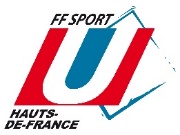 26, Rue Jacques Prévert – 59650 Villeneuve d’Ascq – Tél : 03.20.52.59.91E-mail : hautsdefrance@sport-u.com  - Site internet : www.sport-u-hautsdefrance.com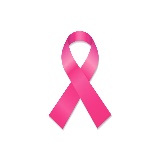 JEUDI ROSE 12 Octobre 2023TOURNOI VOLLEY-BALL 4X4Halle Grémeaux – Cité Scientifique à Villeneuve d’AscqRdv 14h00 – Début des Rencontres 14h30FICHE D’ENGAGEMENT VOLLEY 4X4A renvoyer à Ligue HDFSU pour le 6 Octobre 2023 dernier délaiMail : lille@sport-u.com Association Sportive   : ………………………………Responsable : …………………….…Tel Portable : ……………..…………….….. Mail : …………………………………………Couleur des Maillots : …………………….……… /………………….…….……………...EQUIPE FEMININE N°EQUIPE FEMININE N°EQUIPE FEMININE N°EQUIPE FEMININE N°NOMPRENOMN°LICENCE FFSUJoueur 1Joueur 2Joueur 3Joueur 4RemplaçantEQUIPE MASCULINE N°EQUIPE MASCULINE N°EQUIPE MASCULINE N°EQUIPE MASCULINE N°NOMPRENOMN°LICENCE FFSUJoueur 1Joueur 2Joueur 3Joueur 4Remplaçant